С 2016 года в России осуществляет деятельность Федеральный ресурсный центр по организации комплексного сопровождения детей с расстройствами аутического спектра. Информация о его деятельности размещена на официальном портале http://autism-frc.ru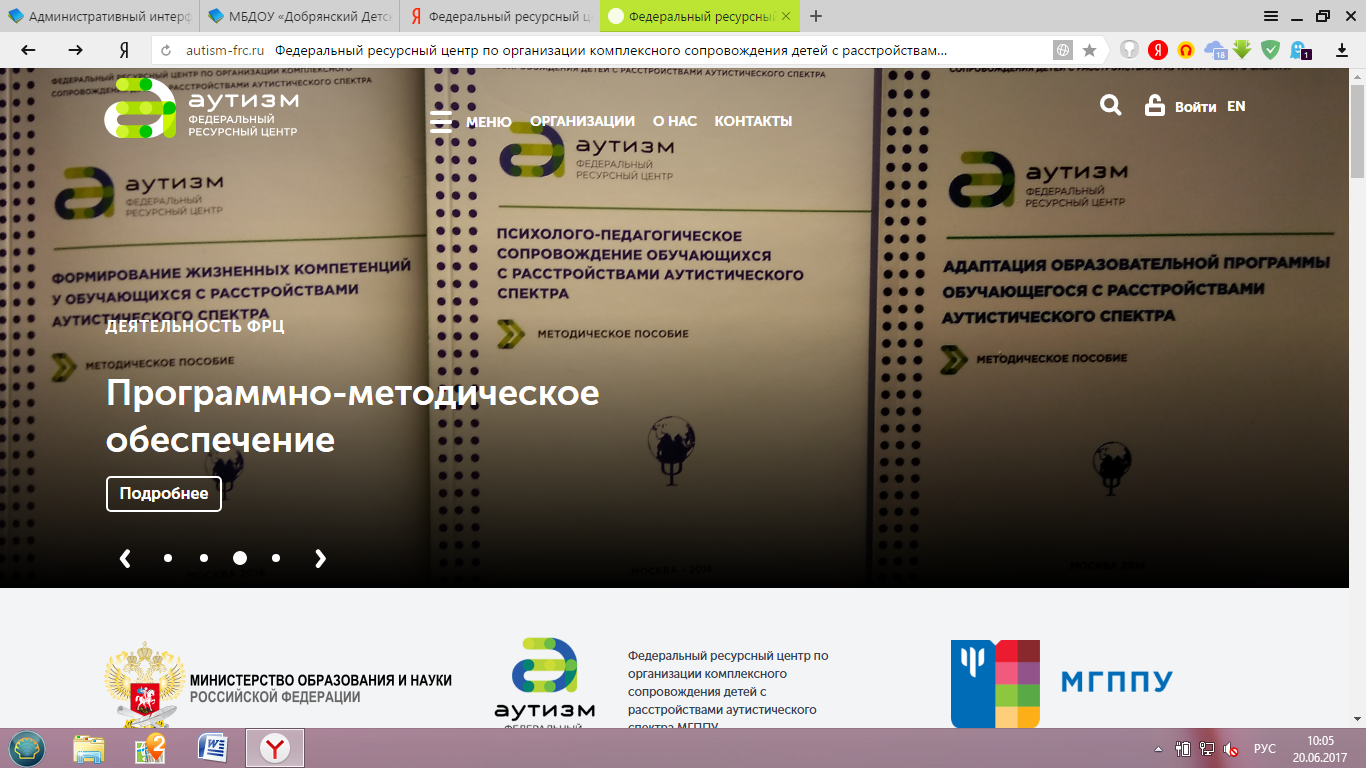 